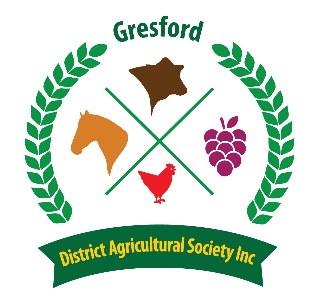 2023 Gresford Junior Young Woman Entry FormName…………………………………………………………………………………………..DOB.…………………………………………………………………………….……………..Address..………………………………………………………………………………………Year and School……………………………………………………………………………...Hobbies……………………………………………………………………………………….. ………………………………………………………………………………………………….………………………………………………………………………………………………….………………………………………………………………………………………………….………………………………………………………………………………………………….Reason for entering…………………………………………………………………………..………………………………………………………………………………………………….…………………………………………………………………………………......................………………………………………………………………………………………………….Ambitions/goals……………………………………………………………………………….………………………………………………………………………………………………….………………………………………………………………………………………………….Involvement in the show…..…………………………………………………………………………………………………………………………………………………………………….………………………………………………………………………………………………….Parent’s name………………………………………………………………………………...Parent’s signature…………………………………………………………………………….Date……………………………………………………………………………Please return the completed form to Young Woman Coordinator Penny Evans as soon as possible.Email to pennylouevans@gmail.com.au Post to:Penny Evans113 Summerhill Rd Vacy NSW 2421Or leave it for me at the Vacy General StoreFor more information please contact Penny on 0437604206CONDITIONS:Entry is freeEntry is open to local girls aged 12-16 at the time of the showJudging will take place on the Saturday morning of the showCompetitors can enter on the dayDress smart casualEntrants will take part in a short 10 minute interview with the judges Entrants will be judged on personality, presentation and interest and involvement in the show and the local community.The winner will be announced at the Grand Opening, following the Grand Parade (competitors are expected to take part in the parade).Please meet Penny at the Secretary’s Office at 9.30am on Saturday 11 March! 